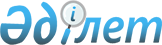 Об объявлении чрезвычайной ситуации природного характера
					
			Утративший силу
			
			
		
					Решение акима Бокейординского района Западно-Казахстанской области от 14 января 2019 года № 2. Зарегистрировано Департаментом юстиции Западно-Казахстанской области 15 января 2019 года № 5515. Утратило силу решением акима Бокейординского района Западно-Казахстанской области от 12 апреля 2019 года № 7
      Сноска. Утратило силу решением акима Бокейординского района Западно-Казахстанской области от 12.04.2019 № 7 (вводится в действие со дня первого официального опубликования).
      В соответствии с подпунктом 13) пункта 1 статьи 33 Закона Республики Казахстан от 23 января 2001 года "О местном государственном управлении и самоуправлении в Республике Казахстан", статьей 48 и подпунктом 2) пункта 2 статьи 50 Закона Республики Казахстан от 11 апреля 2014 года "О гражданской защите", постановлением Правительства Республики Казахстан от 2 июля 2014 года №756 "Об установлении классификации чрезвычайных ситуаций природного и техногенного характера", на основании протокола комиссии по предупреждению и ликвидации чрезвычайных ситуаций Бокейординского района Западно-Казахстанской области от 8 января 2019 года, аким Бокейординского района РЕШИЛ:
      1. Объявить чрезвычайную ситуацию природного характера местного масштаба на территории Бокейординского района.
      2. Назначить руководителем по ликвидации чрезвычайной ситуации природного характера заместителя акима Бокейординского района Зулкашева Рустема Мулкаевича и поручить провести соответствующие мероприятия, вытекающие из данного решения.
      3. Руководителю аппарата акима Бокейорднского района (Е. Айткалиев) обеспечить государственную регистрацию данного решения в органах юстиции, его официальное опубликование в Эталонном контрольном банке нормативных правовых актов Республики Казахстан и в средствах массовой информации.
      4. Контроль за исполнением настоящего решения возложить на заместителя акима Бокейординского района Зулкашева Р.М.
      5. Настоящее решение вводится в действие со дня его первого официального опубликования.
					© 2012. РГП на ПХВ «Институт законодательства и правовой информации Республики Казахстан» Министерства юстиции Республики Казахстан
				
      Аким района

Н.Рахимжанов
